Уважаемый Данил Владимирович!Просим Вас поместить информацию на сайт sun-oktyabrskoe В  раздел  ЭКОЛОГИЧЕСКАЯ  СТРАНИЧКА   далее   НАШИ МЕРОПРИЯТИЯЭкологическая акция «Зеленый щит».С уважением директор СЮН Л.В. НартикоеваЭкологическая акция «ЗЕЛЕНЫЙ ЩИТ»(14 – 21 мая 2018 год)Главной целью акции «Зеленый щит» является привитие подрастающему поколению любви к родному краю, желания беречь и сохранять окружающую природу.  В  данном направлении педагоги СЮН проделали следующую работу:Табуева З. Г., руководитель т/о «Экологическое  краеведение», вместе с обучающимися провела  акцию «Посади дерево». На берегу р. Камбилеевка,  в с. Куртат,  были высажены саженцы липы и клена,  которые были выделены  начальником Пригородного лесничества Багаевым В. Посадка, приуроченная к 100-летию дополнительного образования и года волонтера, проведена в рамках районной акции «Зелёный щит». Руководитель т\о  «Мир цветов» и Кокоева Э.Х. и руководитель т\о  «Занимательная химия» Валиева Р.П. во дворе СОШ с. Ир устроили цветник,  высадив рассаду многолетних цветов: хосты, папоротника  кусты розы и т. д.Боцоева И. В., с обучающимися  т\о «Географическое  краеведение», на клумбах СОШ №1 с. Тарскоевысадила рассаду однолетников: бархатцев, цинии.Токова Э. К. в СОШ с. Чермен  вместе с обучающимися т\о «Экологическая безопасность»  высадила однолетники вдоль аллеи и саженцы деревьев – клена, ясеня, липы. Перед высадкой она провела небольшую познавательную викторину, с целью ознакомления учащихся с правилами ухода за цветами.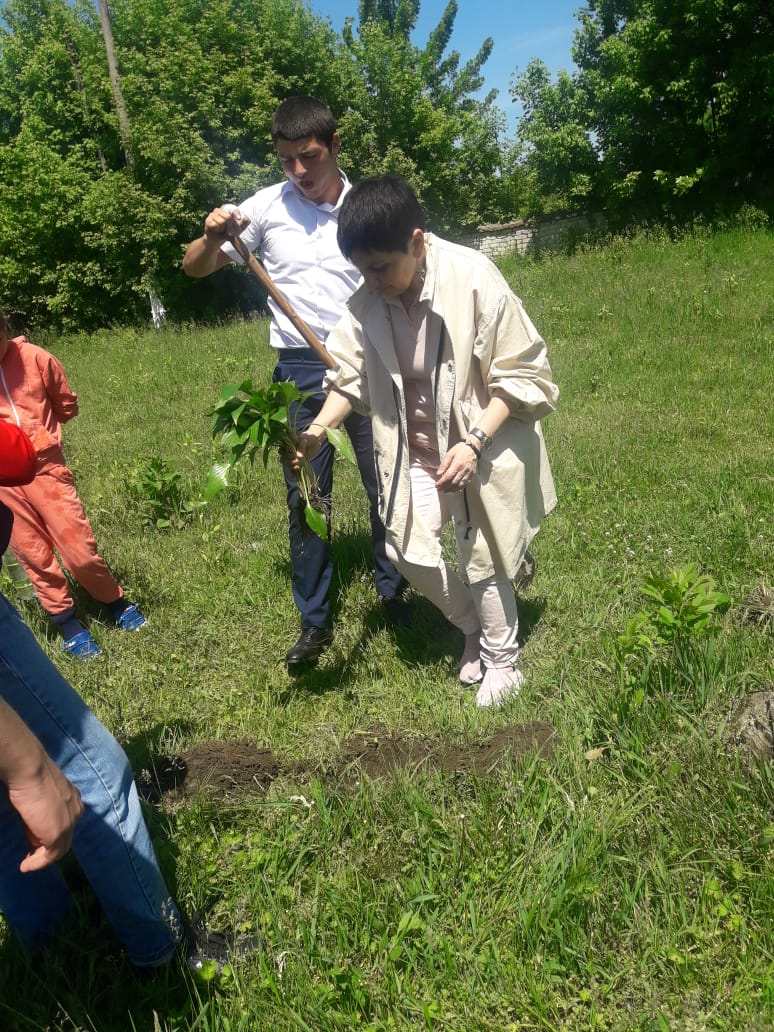 Канатова А.А. – т\о «Химия и экология» и Калоева А.М. – т\о «Природа и искусство» в СОШ с. Донгарон  вместе с детьми обустроили участок перед школой, посадив многолетние цветы:  хосту, папоротники, рудбекии, астры.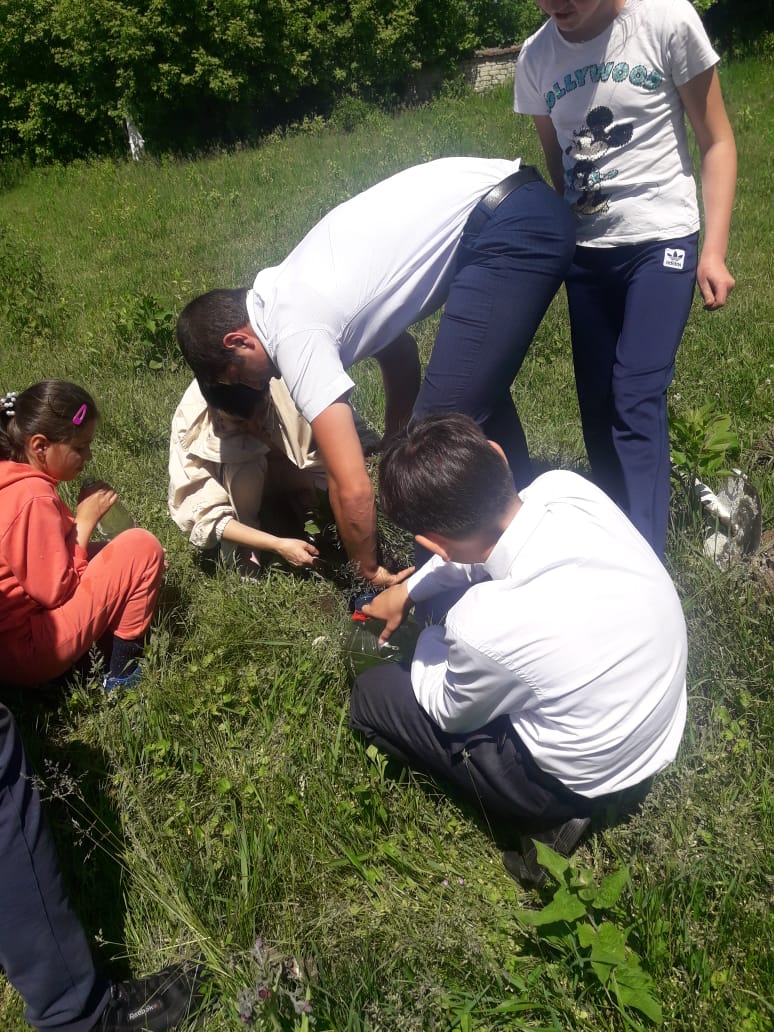 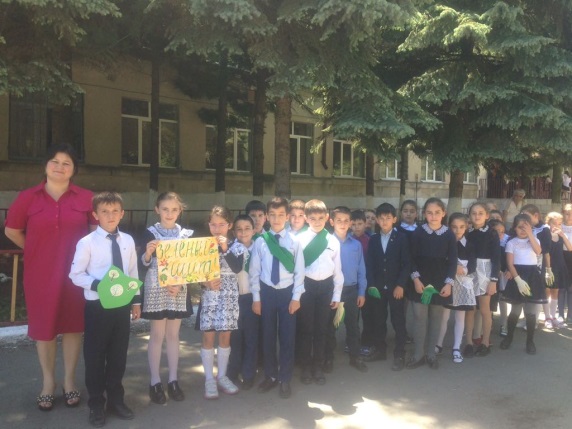 Руководитель т\о «Природная мастерская» Хубецова Д.Т., в СОШ №1 с. Октябрьское провела мероприятие, где ребята посредством загадок, викторин познакомились с видами почвы, с правилами ухода за цветниками, с видами удобрений. Затем высадили цветы перед школой.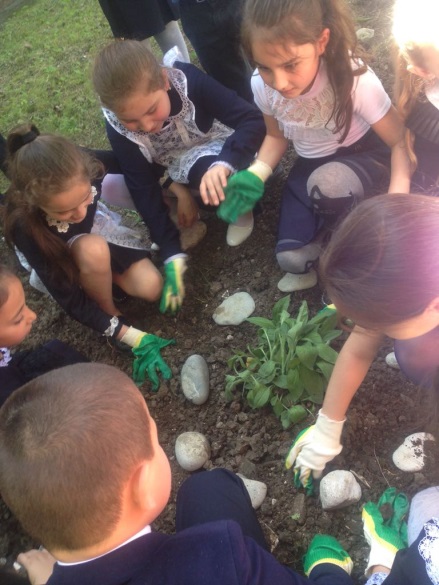 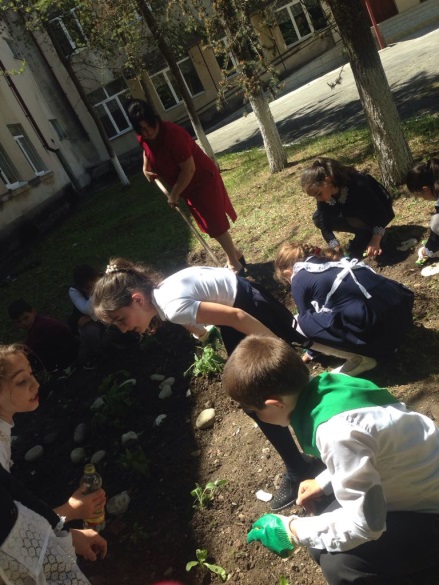 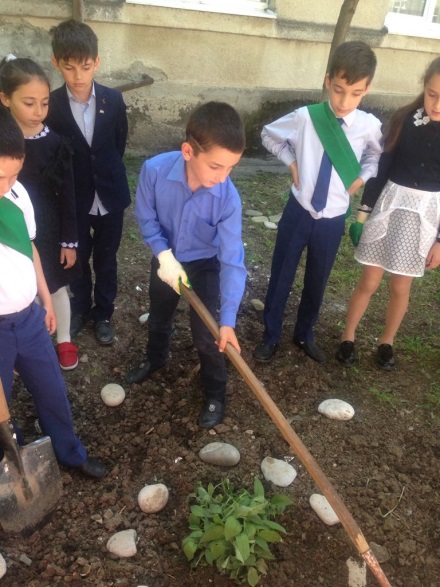 т/о ГОРОД МАСТЕРОВ   и   т/о ЖУРНАЛИСТ-НАТУРАЛИСТОбучающиеся т\о «Город мастеров» и т\о «Журналист-натуралист» провели акцию «Цветочная клумба». Эта акция дала старт проекту «Волшебная страна». Принимая участие в этой акции, юннаты, родители и преподаватели, заботятся не только о благоустройстве территории школы. Это развитие эстетического вкуса, пропаганда здорового образа жизни и экологической культуры, воспитание личной ответственности за чистоту и уют в родной школе, в родном селе,Дети вместе с взрослыми убрали с клумб листву и мусор, раскрасили стену, перекопали почву и  посадили неприхотливые в уходе цветы: петунии, бархатцы, циннии, хосту, ромашки.В течение всего лета воспитанники решили ухаживать за цветами. Результаты проекта будут в сентябре месяце.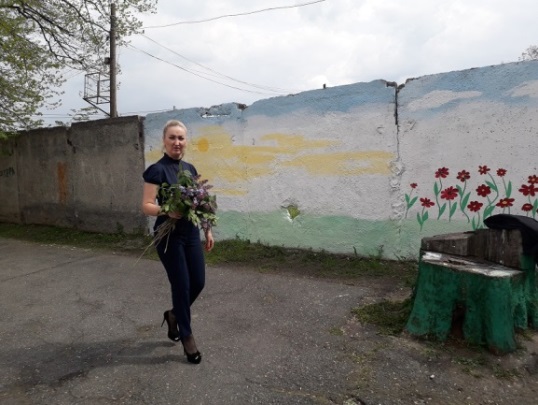 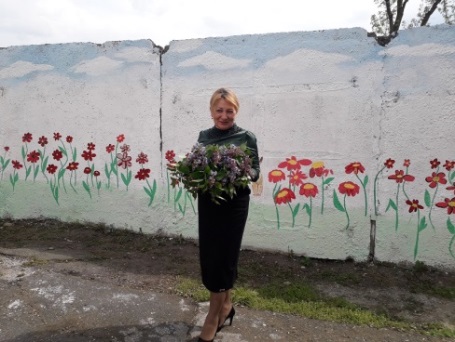 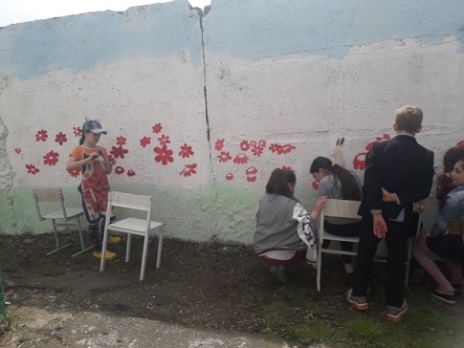 